Embassy of IndiaDushanbe……Embassy of India, Dushanbe organized a week long exhibition titles 'My life is My Message' as part of the 150th Birth Anniversary Celebration of Mahatma Gandhi from 30 October to 05 November 2018 at Department of Hindi/Urdu, Tajik National University, Dushanbe.Ambassador Shri Ghosh was received by Dr. Khairullo Ghafurov, Deputy Rector for International Affairs, Tajik National University, Dr. Rustam, Dean, Faculty of Asia and European Languages.On the occasion, Ambassador Shri Ghosh presented rare hand written letters of Mahatma Ghandi in Urdu to the Deputy Rector for International Affairs and Dean, Faculty of Asia and European Languages.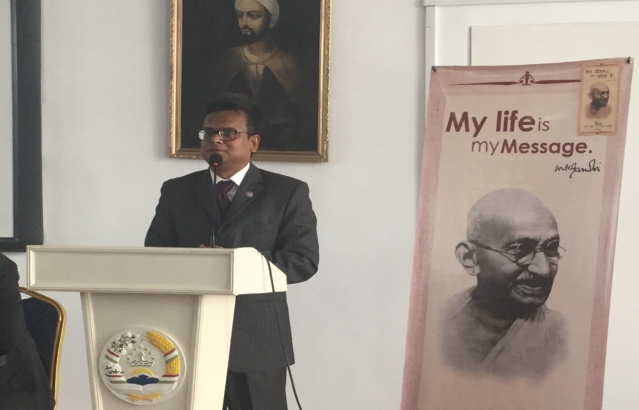 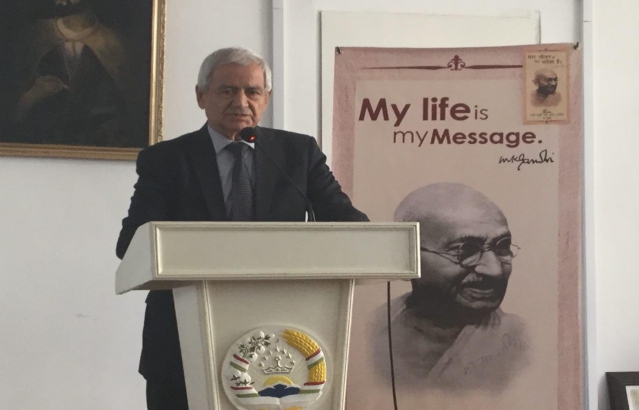 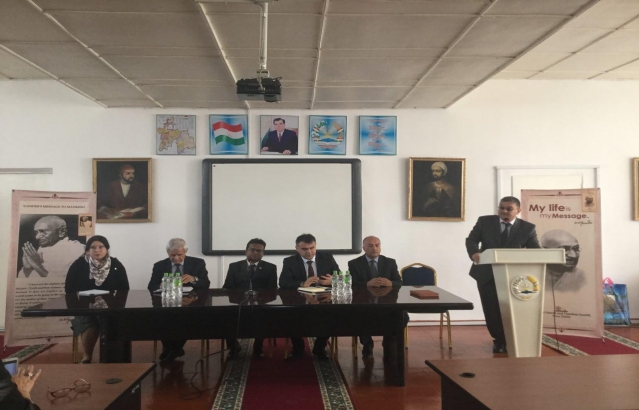 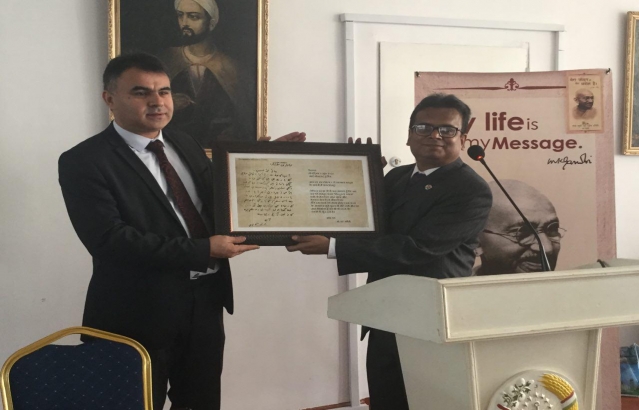 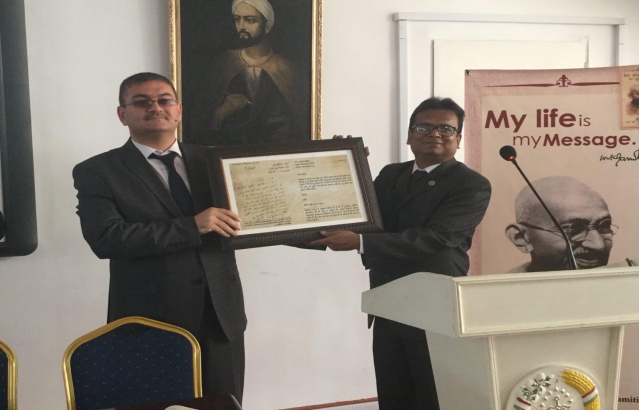 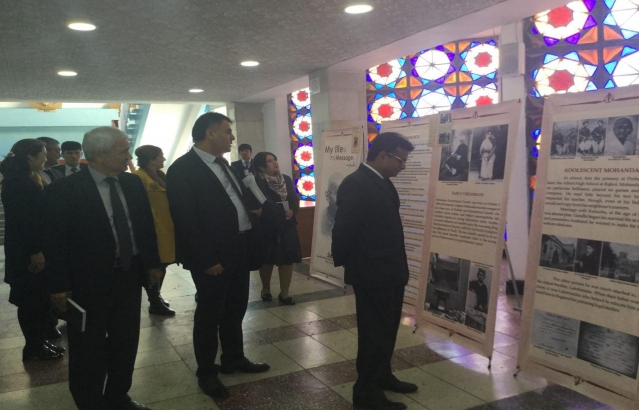 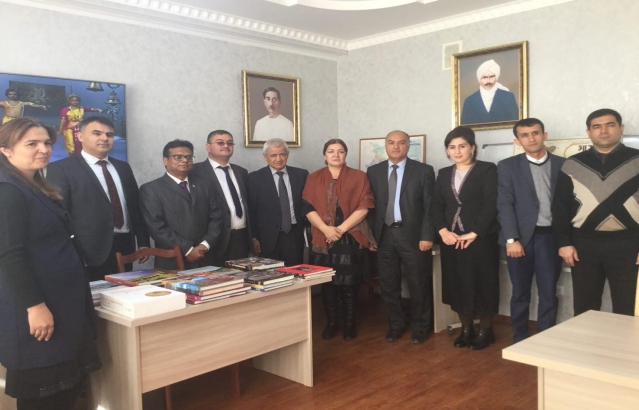 